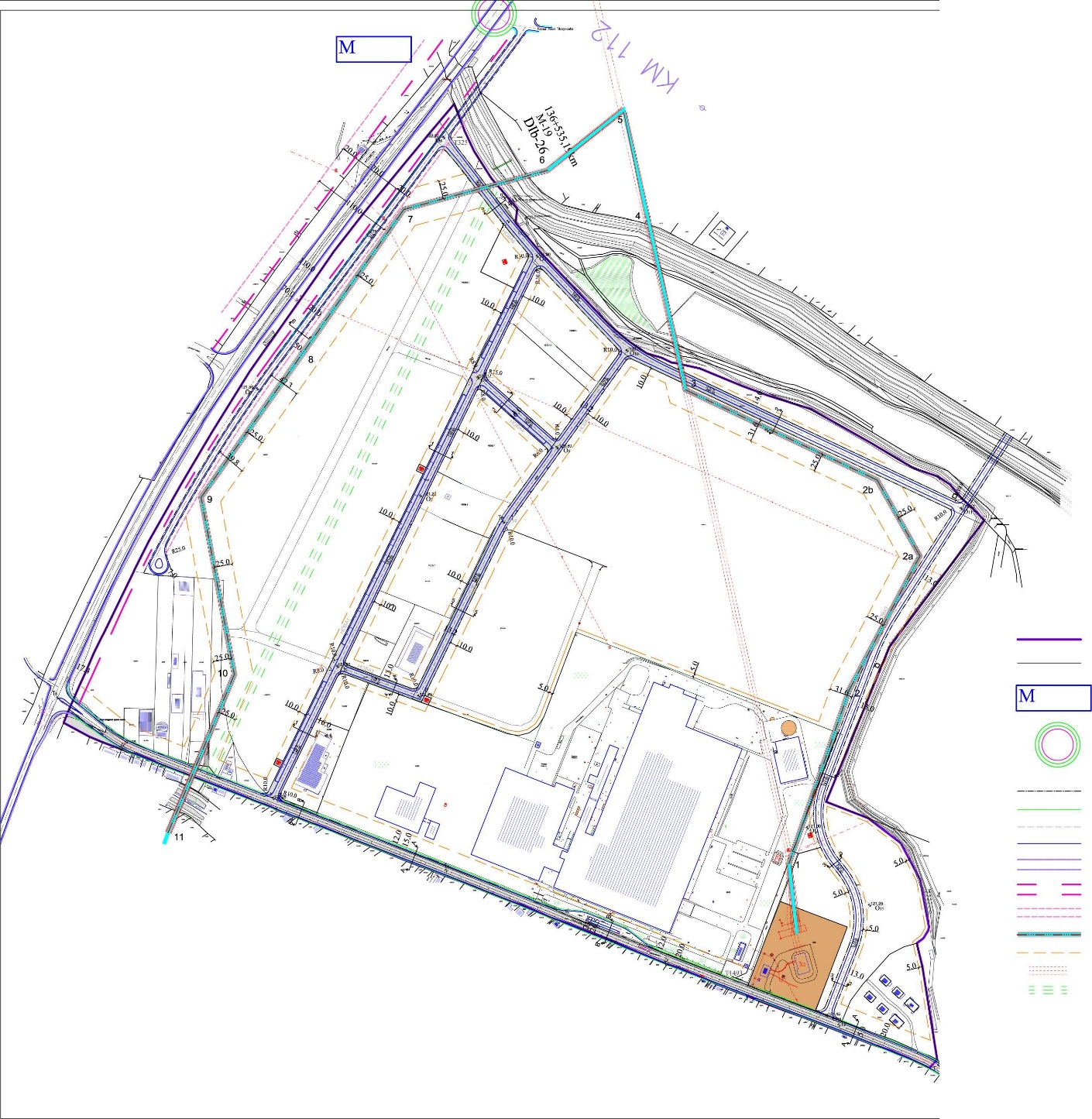 СКУПШТИНА ГРАДА ЛОЗНИЦЕБрој:06-37/17-14-12Датум: 15. децембар 2017. годинеЛ о з н и ц а                                                                                                          ПРЕДСЕДНИК                                                                                                  СКУПШТИНЕ ГРАДА                                                                                          Милена Манојловић Кнежевић, с.р.                                                             Тачност оверава                                                                 СЕКРЕТАР                                                         СКУПШТИНЕ ГРАДА                                                 Дејан Марковић, дипл. правник